			    		 บันทึกข้อความ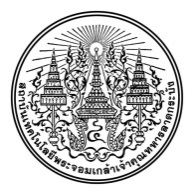 หน่วยงาน  คณะสถาปัตยกรรมศาสตร์   ………………………………………………………………………  โทร. ………………………ที่       อว 7003 (.....)/………………………………………………       วันที่  ..........................................................................เรื่อง   ขออนุมัติใช้เงินรายได้เป็นค่าใช้จ่ายในการดำเนินการสอบคัดเลือกบุคคลเข้าศึกษาต่อในระดับปริญญาตรี/          ระดับบัณฑิตศึกษา ประจำปีการศึกษา..........................เรียน    อธิการบดี	ตามที่ สถาบันฯ ได้ประกาศรับสมัครสอบคัดเลือกบุคคลเข้าศึกษาต่อในระดับปริญญาตรี/ระดับบัณฑิตศึกษาแบบ........................................................ ประจำปีการศึกษา...................................จำนวน ..................... หลักสูตร โดยเริ่มรับสมัครตั้งแต่ วันที่..........เดือน......................พ.ศ......................... แล้วนั้น ดังนั้น เพื่อให้การดำเนินการคัดเลือกบุคคลเข้าศึกษาต่อในระดับปริญญาตรี/ระดับบัณฑิตศึกษา เป็นไปด้วยความเรียบร้อย	จึงเรียนมาเพื่อโปรดพิจารณา							อนุมัติให้ใช้เงินรายได้ที่ได้รับสรรเป็นค่าใช้จ่ายในการรับสมัครสอบและคัดเลือกนักศึกษาระดับ      ปริญญาตรี/ระดับบัณฑิตศึกษา  จำนวนเงิน ........................... บาท (....................................................) โดยขอใช้เงินครั้งที่ 1 สำหรับการสอบแบบ.............................................. เป็นจำนวนเงิน....................บาท  เพื่อจ่ายเป็นค่าตอบแทนกรรมการดำเนินการสอบ   ได้ตามประกาศสถาบันฯ เรื่องค่าตอบแทนกรรมการ ดำเนินการสอบ ตามรายการดังนี้  ซึ่งจำนวนเงินที่ใช้ในการดำเนินการมีรายละเอียดและรหัสดังนี้1.1 ค่าตอบแทนกรรมการอำนวยการสอบจำนวนเงิน....................................บาท1.2 ค่าตอบแทนกรรมการคุมสอบ	จำนวนเงิน....................................บาท1.3 ค่าตอบแทนกรรมการออกข้อสอบ	จำนวนเงิน....................................บาท1.4 ค่าตอบแทนกรรมการตรวจข้อสอบ	จำนวนเงิน....................................บาท1.5 ค่าตอบแทนกรรมการสอบสัมภาษณ์จำนวนเงิน....................................บาท1.6 ค่าตอบแทนกรรมการจัดเตรียมข้อสอบ	จำนวนเงิน....................................บาท1.7 ค่าตอบแทนนักศึกษาช่วยปฏิบัติงานจำนวนเงิน....................................บาท1.8 ค่าตอบแทนเจ้าหน้าที่ทำความสะอาดห้องสอบจำนวนเงิน....................................บาทคณะสถาปัตยกรรมศาสตร์รหัสคณะ02หน่วยงาน/ภาควิชาส่วนสนับสนุนวิชาการรหัสหน่วยงาน/ภาควิชา0102กองทุนรหัสกองทุนแผนงานการจัดการศึกษาอุดมศึกษารหัสแผนงาน09007งาน- กิจกรรมหลักรหัส - กิจกรรมหลัก     - กิจกรรมรอง      - กิจกรรมรอง     - กิจการย่อยงานด้านรับเข้านักศึกษาและทะเบียนประวัติ      - กิจกรรมย่อย114งบรายจ่ายงบรายจ่ายอื่นรหัสรายจ่าย55000ประเภทรายจ่าย-รหัสประเภทรายจ่าย-ค่าใช้จ่าย...............................................รหัสค่าใช้จ่าย........................เป็นจำนวนเงิน........................................บาท (.................................................................................)........................................บาท (.................................................................................)........................................บาท (.................................................................................)จากแหล่งเงิน เงินรายได้